Kuřátko nebo káčátko?Pomůcky: žlutý papír A4, kousek oranžového a bílého papíru, černý fix, lepidlo, provázekPostupujeme podle návodu (pokud chceme kuřátko zavěsit, necháme provázek delší a přilepíme ho k jedné hraně harmoniky - v kroku 7 nebo 8). 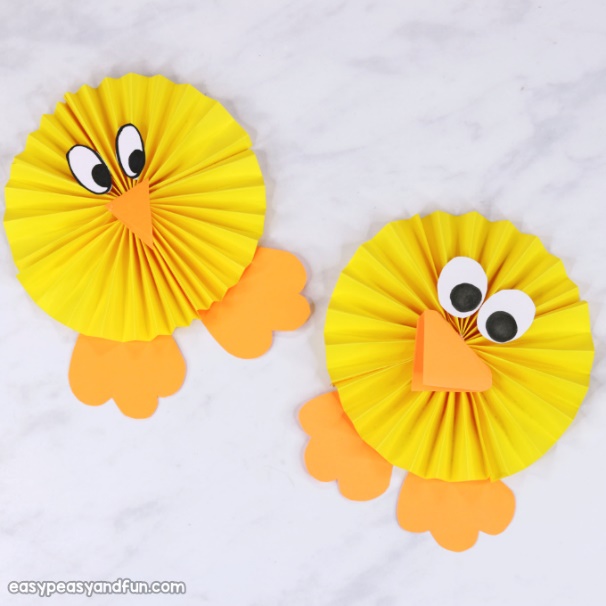 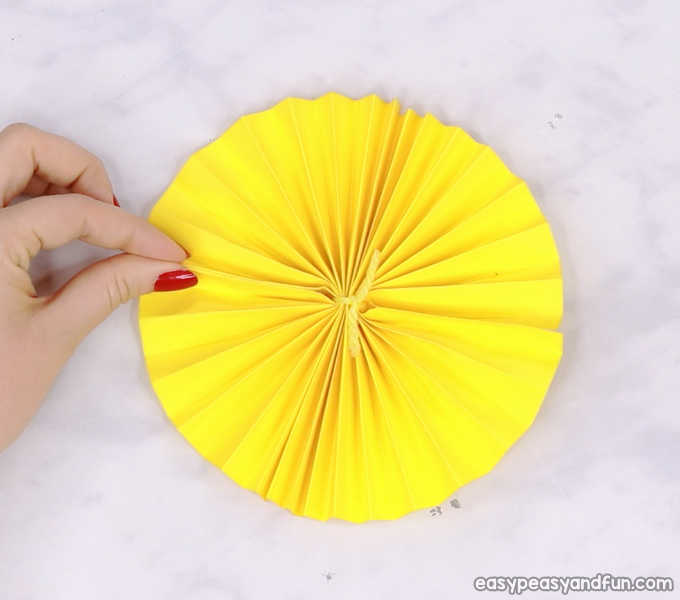 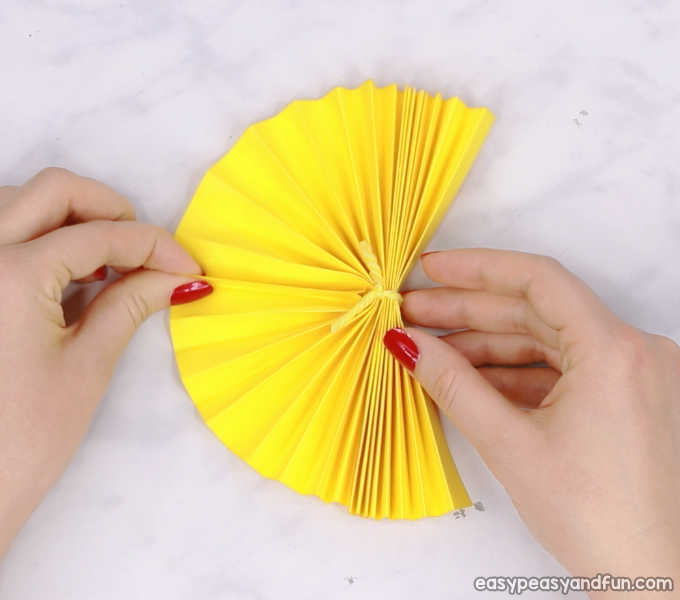 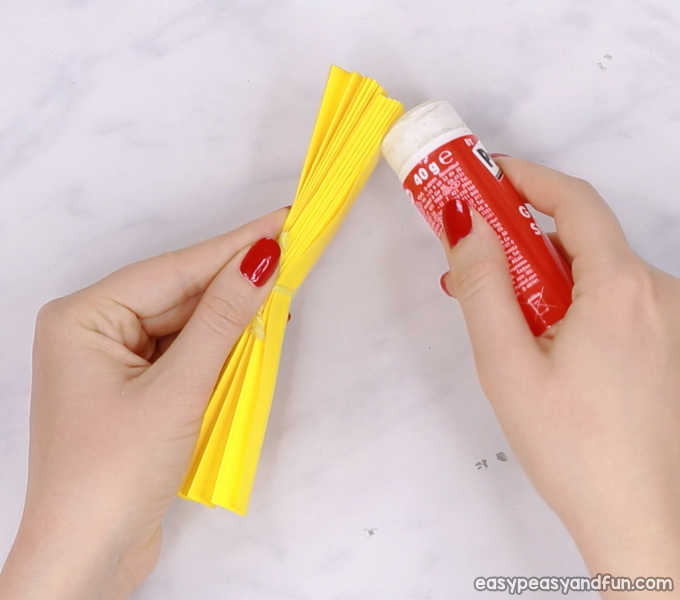 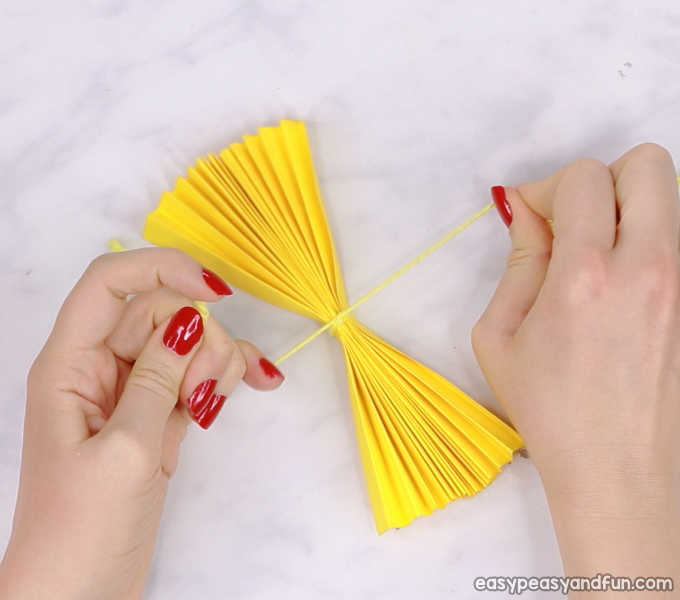 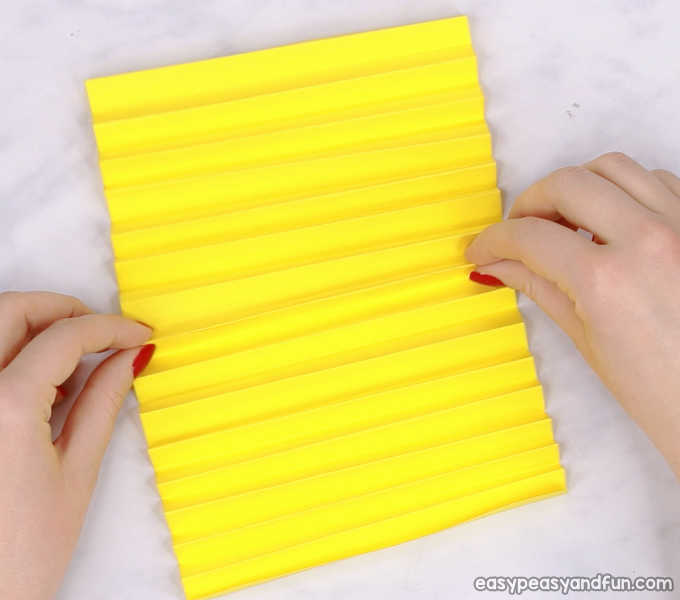 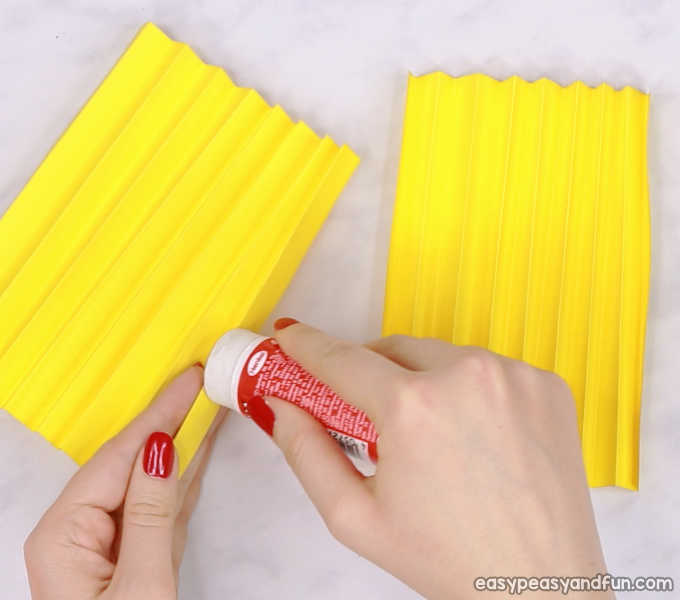 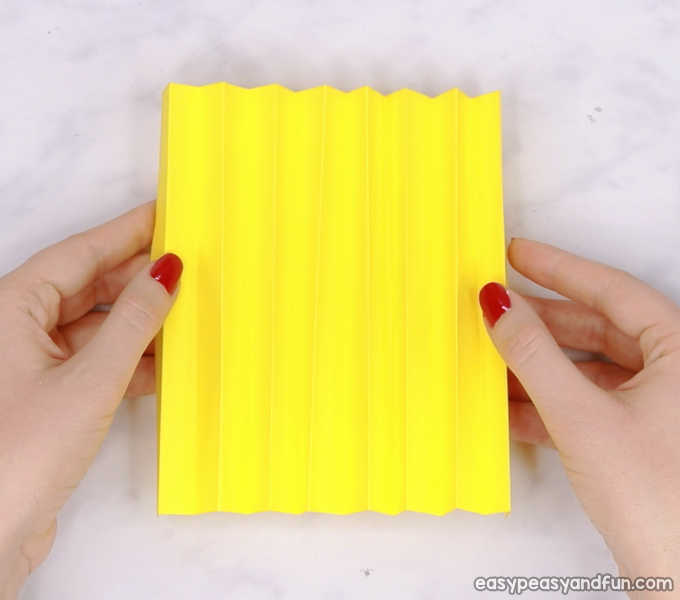 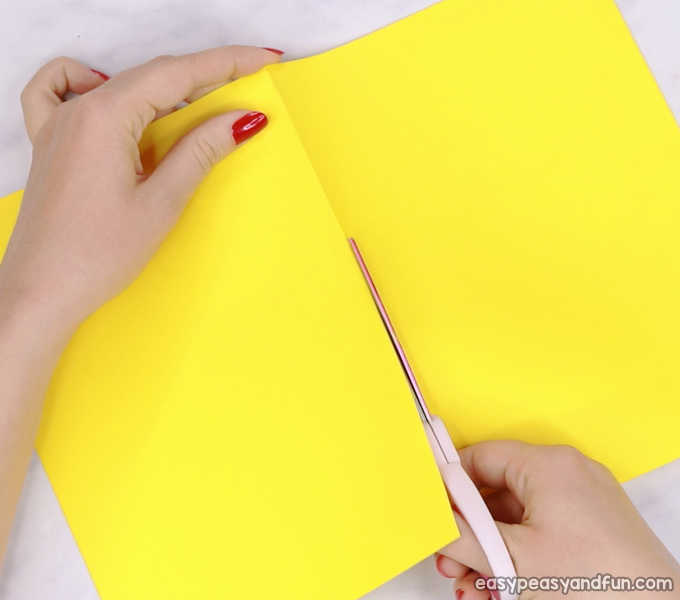 